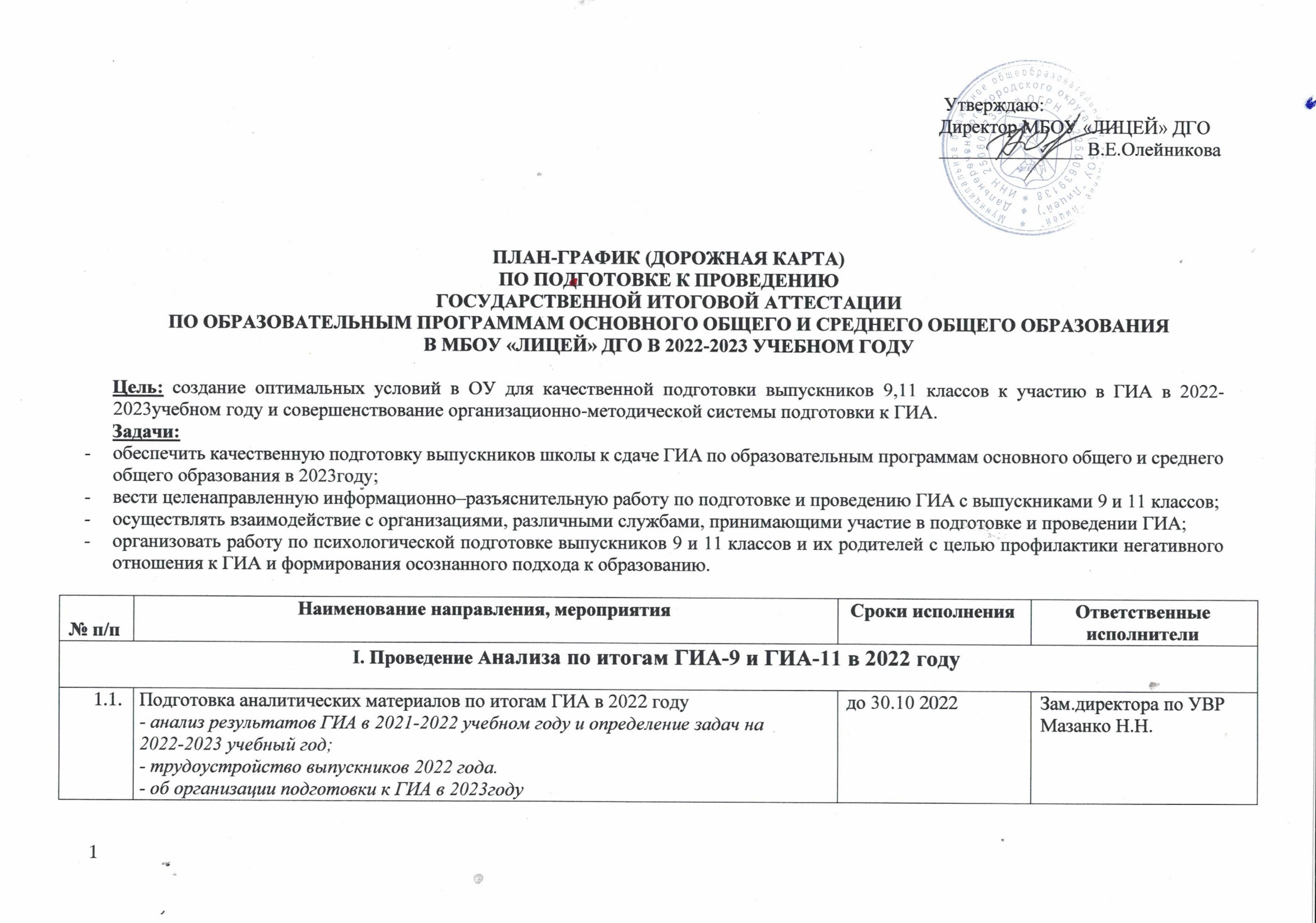 1.2Проведение заседаний ШМО по итогам работы МО в 2021-2022 учебном году , в т.ч. по итогам ГИА-2022 и планирование работы на 2022-2023учебный год. до 01.11 2022 Руководители ШМО 1.3Проведение августовского педагогического совета по итогам работы школы в 2021-2022 учебном году, в т.ч. по итогам ГИА-2022 и задачи на 2022-2023учебный год. До 30.08.2022 Администрация школы 1.4Размещение на сайте школы информации об итогах ГИА 2022 до 15.09.2022 Ответственный за сайт Пинчук Н.В. II. Меры по повышению качества преподавания учебных предметов II. Меры по повышению качества преподавания учебных предметов II. Меры по повышению качества преподавания учебных предметов II. Меры по повышению качества преподавания учебных предметов 1.Организация работы с учителями 1.Организация работы с учителями 1.Организация работы с учителями 1.Организация работы с учителями Проведение собеседования с учителями-предметниками с низкими образовательными результатами, с низкими результатами по ГИА 2022. сентябрь Директор школы Олейникова В.Е., Зам.директора по УВР Арзамасова О.Е. Проведение заседаний МО с учителями-предметниками по содержанию и правилам подготовки учащихся к сдаче ГИА по вопросам: тематического анализа ЕГЭ и ОГЭ ( ГВЭ) по предметам. подготовки учителей и учащихся к ГИА; подготовки к итоговому сочинению ( изложению) по литературе (по методическим рекомендациям по открытым тематическим направлениям); подготовка к итоговому собеседованию по русскому языку; проведения индивидуальных и групповых консультаций; подготовки методических пособий по ГИА; работа с материалами открытого банка заданий ЕГЭ и ОГЭ/ГВЭоктябрь, декабрь 2022 февраль, апрель 2023Зам.директора по УВР Арзамасова О.Е. руководители ШМО Проведение инструктивно – методических совещаний по вопросам организации и подготовки ГИА: изучение нормативно – правовой базы ГИА в 2022-2023 уч. году; организация методического сопровождения; организация работы по изучению демоверсий КИМ ГИА 2023года - организация подготовки к итоговому сочинению (изложению) по литературе; подготовка к итоговому собеседованию по русскому языку. сентябрь 2022- апрель 2023Зам.директора по УВР Арзамасова О.Е.Подготовка методических, справочных, учебно-тренировочных материалов ГИА В течение учебного года Учителя-предметники Составление списка обучающихся 9, 11 классов , входящих в «группу риска» (мониторинг учебной деятельности обучающихся в период промежуточной аттестации в 9, 11 классах, психологическая готовность) октябрь2022, декабрь 2022, февраль 2022, март 2023Зам.директора по УВР Арзамасова О.Е.Классные руководителиСовещание при заместителе директора по УВР «Подготовка выпускников школы к ГИА»: - анализ работы по подготовке к итоговому сочинению по литературе; -анализ работы по подготовке к итоговому собеседованию по русскому языку; - анализ диагностических работ по предметам обязательным и по выбору; -организация работы учителей-предметников с неуспевающими по результатам диагностических работ, с «группой риска»; -о выполнении плана подготовки ГИА. декабрь 2022,февраль 2023апрель 2023Зам.директора по УВР Арзамасова О.Е.Проведение диагностических, тренировочных работ по основным предметам (русский язык, математика), предметам по выбору, пробного сочинения по литературе, пробного собеседования по русскому языку октябрь 2022 –апрель 2023Зам.директора по УВР Арзамасова О.Е.,   Учителя-предметники Оказание методической поддержки учителям, взаимопосещение уроков.в течение 2022-2023учебного года руководители ШМО Зам.директора по УВР Арзамасова О.Е., Учителя-предметникиОрганизация работы с обучающимисяОрганизация работы с обучающимисяОрганизация работы с обучающимисяОрганизация работы с обучающимисяОрганизация обучения в соответствии с инструктивно-методическими документами по проведению ЕГЭ и ОГЭ (ГВЭ): правила заполнения бланков, «Права и обязанности участников ГИА». в течение учебного года Зам.директора по УВР Арзамасова О.Е., Учителя-предметникиРабота по методическим рекомендациям по открытым тематическим направлениям итогового сочинения по литературе в 11 классе. Сентябрь-декабрь 2022 года Учитель русского языка и литературы Работа по методическим рекомендациям по итоговому собеседованию по русскому языку в 9 классе. Сентябрь 2022г–февраль 2023гУчителя русского языка и литературыПроведение дополнительных занятий с учениками «группы риска» по математике, русскому языку, предметам по выбору. Проведение индивидуальных и групповых консультаций для обучающихся по подготовке к ГИА по предметам по выбору в течение учебного года Учителя-предметникиОпределение образовательного маршрута обучающимися 9, 11 классов до декабря 2022 года Зам.директора по УВР Арзамасова О.Е., классные руководители Проведение инструктажа по проведению итогового сочинения по литературе в 11 классе, по итоговому собеседованию по русскому языку в 9 классе, по проведению ГИА по итогам освоения уровня основного общего и среднего общего образования. в соответствии с графиком Зам.директора по УВР Арзамасова О.Е. Организация внутришкольного контроля по подготовке к ГИА.Организация внутришкольного контроля по подготовке к ГИА.Организация внутришкольного контроля по подготовке к ГИА.Организация внутришкольного контроля по подготовке к ГИА.Контроль: -за своевременным прохождением программы по предметам учебного плана, -мониторинг объективности выставления отметок в классном журнале ноябрь-декабрь 2022 март, май 2023Зам.директора по УВР Арзамасова О.Е. Контроль за подготовкой к итоговому сочинению (изложению) по литературе, Проведение анализа результатов пробного и итогового сочинения (изложения) по литературе. по плану ВШК Зам.директора по УВР Арзамасова О.Е.руководители ШМО Контроль за подготовкой к итоговому собеседованию по русскому языку. Проведение анализа результатов пробного и итогового собеседования по русскому языку. по плану ВШК Зам.директора по УВР Арзамасова О.Е.руководители ШМО Мониторинг качества знаний обучающихся: -диагностические работы в 9, 11 классах по учебным предметам; - административные работы в 8, 10 классах по учебным предметам. в соответствии с дорожной картой УО, планом ВШК Зам.директора по УВР Арзамасова О.Е. руководители ШМО Составление образовательного маршрута обучающихся: выбор  предметов на ГИА-9 и ГИА-11. октябрь-ноябрь 2022 январь-февраль 2023Зам.директора по УВР Арзамасова О.Е.,   классные руководители Контроль за деятельностью учителей, классных руководителей по подготовке К ГИА. в течение года Зам.директора по УВР Арзамасова О.Е.Контроль за системой повторения по обязательным предметам и предметам по выбору в 9, 11 классах. январь-апрель 2023года Зам.директора по УВР Арзамасова О.Е. Контроль за организацией работы с обучающимися «группы риска».  в течение года Зам.директора по УВР Арзамасова О.Е.III. Нормативно-правовое обеспечение ГИАIII. Нормативно-правовое обеспечение ГИАIII. Нормативно-правовое обеспечение ГИАIII. Нормативно-правовое обеспечение ГИАПодготовка приказов по подготовке и проведению ГИА- 2023: Утверждение Плана мероприятий по подготовке к ГИА в 2022-2023учебном году. О назначении школьного координатора по подготовке и проведению ГИА – 2022. О проведении диагностических работ в 9, 11 классах (ВПР в 9 классе, МПР (вводных, итоговых). О проведении репетиционного экзамена по математике (Б,П) уровней . О проведении тренировочных работ в 9, 11 классах по предметам по выбору. О проверке готовности ОО к проведению ГИА-2022. О допуске к ГИА -2023. О доставке учащихся в ППЭ по ЕГЭ и ОГЭ (ГВЭ). сентябрь 2022 - май 2023Директор школы Олейникова В.Е.  Выбор предметов для прохождения ГИА ( предварительный, утвержденный) октябрь 2022, январь 2023Зам.директора по УВР Арзамасова О.Е. Прием заявлений выпускников на прохождение ГИА в форме ЕГЭ и ОГЭ (ГВЭ). январь 2022 – февраль 2022 года Зам.директора по УВР Арзамасова О.Е.Формирование электронной базы данных выпускников / списки по документам удостоверяющим личности /. Выверка. по плану УО Зам.директора по УВР Арзамасова О.Е. Разработка и согласование транспортной схемы для подвоза учащихся к месту проведения ЕГЭ и ОГЭ (ГВЭ). март-апрель 2022 года Директор школы Олейникова В.Е. Изучение методических рекомендаций, инструкций по подготовке и проведению ГИА-9 и ГИА-11 в 2023году в соответствии с федеральными нормативными правовыми актами и инструктивно-методическими документами в течение учебного года Зам.директора по УВР Арзамасова О.Е.IV.  Мониторинг качества знаний обучающихся IV.  Мониторинг качества знаний обучающихся IV.  Мониторинг качества знаний обучающихся IV.  Мониторинг качества знаний обучающихся Проведение входного контроля (диагностические работы по математике и русскому языку) в 11 классе. Анализ результатов входного контроля. Сентябрь 2022 Зам.директора по УВР Арзамасова О.Е. Проведение ВПР в 9 классе. Анализ результатов входного контроля. Сентябрь - октябрь 2022 Зам.директора по УВР Арзамасова О.Е.руководители ШМОПроведение тренировочного тестирования по предметам по выбору в 9,11 классах (школьный уровень). Анализ выполнения тренировочных работоктябрь, декабрь 2022 февраль, апрель 2023Зам.директора по УВР Арзамасова О.Е.руководители ШМООрганизация и проведение контрольно-педагогических измерений по русскому языку и математике в 9, 11 классах (школьного уровня). Анализ результатовдекабрь 2022 Зам.директора по УВР Арзамасова О.Е.руководители ШМО Организация и проведение итогового сочинения по литературе ( допуск к ЕГЭ) декабрь 2022 Зам.директора по УВР Арзамасова О.Е.Проведение репетиционного экзамена по математике по Базовому и Профильному уровню. декабрь 2022 Зам.директора по УВР Арзамасова О.Е.Проведение репетиционного экзамена по русскому языку. февраль 2022 Зам.директора по УВР Арзамасова О.Е.Подготовка к итоговому сочинению/изложению. Подготовка к итоговому собеседованию. Анализ результатов с последующей корректировкой индивидуальных планов подготовки обучающихся 9 и 11 классов. сентябрь 2022 - апрель 2023Зам.директора по УВР Арзамасова О.Е.руководители ШМО  Проведение итогового контроля (диагностические работы по математике и русскому языку) в 9, 11 классах и по предметам по выбору.  Анализ результатов итогового контроля. май 2023Зам.директора по УВР Арзамасова О.Е.руководители ШМО V. Мероприятия по информационному сопровождению ГИА-9 и ГИА-11 V. Мероприятия по информационному сопровождению ГИА-9 и ГИА-11 V. Мероприятия по информационному сопровождению ГИА-9 и ГИА-11 Организация работы по информированию о процедурах проведения ГИА всех участников образовательных отношений, ведение официального сайта ОУОрганизация работы по информированию о процедурах проведения ГИА всех участников образовательных отношений, ведение официального сайта ОУОрганизация работы по информированию о процедурах проведения ГИА всех участников образовательных отношений, ведение официального сайта ОУ1.Доведение до участников ГИА нормативных документов, инструкционных материалов по проведению ГИА: ознакомление всех участников ГИА с официальными источниками, интернет-ресурсами по вопросам ГИА; правилах и сроках регистрации на участие в ГИА; о местах, сроках и порядке подачи заявления на участие в итоговом сочинении (изложении); о процедуре проведения итогового собеседования по русскому языку в 9 классе и итогового сочинения по литературе в 11 классе. 2. Создание и обеспечение доступа к справочным, информационным и учебно-тренировочным материалам: - подготовка информационных стендов для обучающихся и родителей; - оформление информационных стендов в кабинетах школы (КИМ, спецификации, кодификаторы, памятки, графика консультаций); -просмотр видеоконсультаций по подготовке к ГИА по предметам (сайт ФИПИ). Размещение на сайте школы информации по организации и проведению ГИА. Знакомство с информацией на сайтах: www.ege.edu.ru; www.fipi.ru Работа с материалами открытого банка заданий ЕГЭ Участие родителей в региональных веб-семинарах для участников ГИА по вопросам ГИА Организация работы «горячей линии» по вопросам ГИА-9 и ГИА-11 школьного уровня. сентябрь 2022 - июнь 2023года Зам.директора по УВР Арзамасова О.Е.Размещение и обновление соответствующей информации на сайте образовательной организации. в течение учебного года  ответственный за сайт Пинчук Н.В.Проведение Акции «Выбор предмета ГИА»; пропедевтика выбора предметов для сдачи ГИА в 8 и 10 классах; знакомство с сайтами вузов, выбор вузов и предметов ГИА; ознакомление с минимальным количеством баллов, необходимым для получения аттестата и для поступления в ВУЗы. октябрь 2022 Классные руководителиПодготовка Памяток для выпускника, участвующего в ГИА. Проведение инструктажа с подписанием факта ознакомления с Порядком проведения ГИА. ноябрь 2022 – май 2023года Зам.директора по УВР Арзамасова О.Е.,   Организация информирования участников ГИА по вопросам организации и проведении итогового сочинения (изложения) и основным направлениям тем итогового сочинения в 2022-2023учебном году (Памятки) . до ноября 2022 года Зам.директора по УВР Арзамасова О.Е.,  Организация работы по ознакомлению со структурой КИМа по  ЕГЭ, ОГЭ (ГВЭ) 2023года, банка открытых заданий; - о возможных вариантах заданий различного уровня сложности, отработка навыков их выполнения. октябрь-ноябрь 2022 года Учителя-предметники Подача заявления на участие в ГИА-11 до февраля 2022 Зам.директора по УВР Арзамасова О.Е.,   Подача заявления на участие в ГИА-9 до марта 2023Зам.директора по УВР Арзамасова О.Е. Инструктаж по процедуре проведения ГИА, о запретах при проведении ГИА, правах и обязанностях участников ГИА; Инструктаж по перечню запрещенных и допустимых средств в ППЭ. Инструктаж по процедуре завершения экзамена по уважительной причине и удаления с экзамена. Инструктаж по условиям допуска к ГИА в резервные дни. Инструктаж о правилах и сроках подачи апелляции о нарушении установленного порядка проведения ГИА и о несогласии с выставленными баллами; Инструктаж о порядке и сроках информирования по результатам ГИА. Инструктаж по заполнению бланков. октябрь 2022 - апрель 2023Зам.директора по УВР Арзамасова О.Е.Обеспечение ознакомления участников ГИА с полученными ими результатами ГИА, информирования участников ГИА о решениях государственной экзаменационной комиссии и конфликтной комиссии по вопросам изменения и (или) отмены результатов ГИА. в соответствии с графиком ознакомления Зам.директора по УВР Арзамасова О.Е.Психологическое сопровождение выпускников, участвующих в ГИА: тренинги, занятия с обучающимися; сопровождение педагогов; сопровождение родителей сентябрь 2022 – май 2023Педагог-психолог Янтудина Т.А.Проведение родительских собраний инструктажей по вопросам проведения ГИАПроведение родительских собраний инструктажей по вопросам проведения ГИАПроведение родительских собраний инструктажей по вопросам проведения ГИАПроведение родительских собраний инструктажей по вопросам проведения ГИАО нормативных документах ГИА; об официальных источниках информации, Интернет-ресурсах по вопросам ГИА; по ознакомлению с Порядком проведения ГИА и выдачей памятки с получением подписи согласия на обработку персональных данных обучающихся; по психологической поддержке обучающихся. О правилах и сроках регистрации на участие в ГИА; о местах, сроках и порядке подачи заявления на участие в итоговом сочинении (изложении), в итоговом собеседовании по русскому языку. ноябрь 2022 Зам.директора по УВР Арзамасова О.Е.,   Классные руководители Акция «Выбор предмета ГИА», пропедевтика выбора предметов для сдачи ГИА в 8 и 10 классах; знакомство с сайтами вузов, выбор вузов и предметов ГИА; определение уровня ЕГЭ по математике; инструктаж по минимальному количеству баллов, необходимых для получения аттестата и для поступления в образовательную организацию высшего образования о шкале результатов ГИА-9. о процедуре проведения итогового собеседования по русскому языку, итогового сочинения (изложения) по литературе. ноябрь 2022 Зам.директора по УВР Арзамасова О.Е. О структуре КИМ ЕГЭ, ОГЭ (ГВЭ) 2023года, банка открытых заданий, особенности и специфика экзаменационной работы; о возможных вариантах заданий различного уровня сложности, отработка навыков их выполнения; инструктаж по порядку проведения итогового сочинения (изложения) - инструктаж по порядку проведения итогового собеседования по русскому языку декабрь 2022 Зам.директора по УВР Арзамасова О.Е. Инструктаж по процедуре проведения ГИА, запретах при проведении ГИА, правах и обязанностях участников ГИА; Инструктаж по перечню запрещенных и допустимых средств в пункте проведения экзамена. Инструктаж по процедуре завершения экзамена по уважительной причине и удаления с экзамена. Инструктаж по условиям допуска к ГИА в резервные дни. январь - апрель 2023Зам.директора по УВР Арзамасова О.Е.Инструктаж о правилах и сроках подачи апелляции о нарушении установленного порядка проведения ГИА и о несогласии с выставленными баллами; Инструктаж о порядке и сроках информирования по результатам ГИА; апрель 2023Зам. директора по УВР Арзамасова О.Е.Информирование о правилах приема в организации высшего профессионального образования. май 2023года Зам.директора по УВР Арзамасова О.Е.Подготовка Памяток участника ГИА. сентябрь 2022 – май 2023года Зам.директора по УВР Арзамасова О.Е.Анкетирование выпускников, их родителей по уровню удовлетворенности образовательными услугами. апрель - май 2023года Зам.директора по УВР Арзамасова О.Е.Участие в акции «Единый день сдачи ЕГЭ родителями» февраль 2023Зам.директора по УВР Арзамасова О.Е.Участие в акции по итоговому собеседованию по русскому языку январь 2023Зам.директора по УВР Арзамасова О.Е.Психологическое сопровождение выпускников, участвующих в ГИА: тренинги, занятия с обучающимися; сопровождение педагогов; -сопровождение родителей сентябрь 2022 – май 2023года Педагог-психолог Янтудина Т.А.Участие в муниципальных школьных родительских собраний по вопросам проведения ГИА-9 и ГИА-11 По плану УО  Зам.директора по УВР Арзамасова О.Е.Организация работы с обучающимисяОрганизация работы с обучающимисяОрганизация работы с обучающимисяОрганизация работы с обучающимисяОрганизация обучения в соответствии с инструктивно-методическими документами по проведению ЕГЭ и ОГЭ (ГВЭ): правила заполнения бланков, «Права и обязанности участников ГИА». в течение учебного года Зам.директора по УВР Арзамасова О.Е., Учителя-предметникиРабота по методическим рекомендациям по открытым тематическим направлениям итогового сочинения по литературе в 11 классе. Сентябрь-декабрь 2022 года Учитель русского языка и литературы Работа по методическим рекомендациям по итоговому собеседованию по русскому языку в 9 классе. Сентябрь 2022г–февраль 2023гУчителя русского языка и литературыПроведение дополнительных занятий с учениками «группы риска» по математике, русскому языку, предметам по выбору. Проведение индивидуальных и групповых консультаций для обучающихся по подготовке к ГИА по предметам по выбору в течение учебного года Учителя-предметникиОпределение образовательного маршрута обучающимися 9, 11 классов до декабря 2022 года Зам.директора по УВР Арзамасова О.Е., классные руководители Проведение инструктажа по проведению итогового сочинения по литературе в 11 классе, по итоговому собеседованию по русскому языку в 9 классе, по проведению ГИА по итогам освоения уровня основного общего и среднего общего образования. в соответствии с графиком Зам.директора по УВР Арзамасова О.Е. VI. Подведение итогов ГИА выпускников 9, 11 классов в 2023годуVI. Подведение итогов ГИА выпускников 9, 11 классов в 2023годуVI. Подведение итогов ГИА выпускников 9, 11 классов в 2023годуVI. Подведение итогов ГИА выпускников 9, 11 классов в 2023годуФормирование отчетов по результатам ГИА 2023года июль-июль 2023Зам.директора по УВР Арзамасова О.Е.Оформление и выдача аттестатов. Подготовка сводного аналитического отчета и разработка мер по совершенствованию процедуры подготовки школы к проведению ЕГЭ июнь 2023года Зам.директора по УВР Арзамасова О.Е.Подготовка к педсовету «Анализ результатов ГИА» до августа 2023года Зам.директора по УВР Арзамасова О.Е.